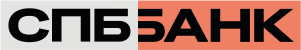 QUESTIONNAIRE OF INDIVIDUAL BENEFICIARY(АНКЕТА ВЫГОДОПРИОБРЕТАТЕЛЯ – ФИЗИЧЕСКОГО ЛИЦА)The Questionnaire was filled in by (Анкету заполнил):________________________________________________________________________________________________________(For a corporate Client: position, full name of the sole executive body, or a person acting on the basis of a power of attorney, the signature is required)(For an individual Client: Full name, the signature is mandatory)(Для Клиента – юридического лица: должность, Ф.И.О. единоличного исполнительного органа, либо лица, действующего на основании доверенности, подпись – обязательно)(Для Клиента - физического лица: ФИО, подпись - обязательно)Date of filling (Дата заполнения) "_____" _________________ 20_____Bank notes (Отметки Банка):Passport status: list of invalid passport Included   Not included (filled only for the passports of the Russian Federation)Статус паспорта : в списке недействительных   Значится    Не значится (заполняется только для паспортов РФ)The passport was checked against the list of invalid documents by Проверку паспорта по списку недействительных произвел ______________________________________                                        (Full name, title, signature, date)                                           (Ф.И.О., должность, подпись, дата)The employee responsible for entering the initial / updated information into the electronic database  Сотрудник, ответственный за внесение первоначальных/обновленных сведений в электронную базу данных__________________________________________________________    (Full name, position of the Bank employee, date)     (Ф.И.О., должность сотрудника Банка, дата)Renewal date of information about the Beneficiary "_____" _________________ 20_____Дата обновления сведений о ВыгодоприобретателеThe questionnaire was made in accordance with the laws of the Russian Federation, all fields of this Questionnaire are mandatory.Анкета составлена в соответствии с законодательством Российской Федерации, все поля данной Анкеты обязательны для заполнения.The questionnaire was made in accordance with the laws of the Russian Federation, all fields of this Questionnaire are mandatory.Анкета составлена в соответствии с законодательством Российской Федерации, все поля данной Анкеты обязательны для заполнения.The questionnaire was made in accordance with the laws of the Russian Federation, all fields of this Questionnaire are mandatory.Анкета составлена в соответствии с законодательством Российской Федерации, все поля данной Анкеты обязательны для заполнения.The questionnaire was made in accordance with the laws of the Russian Federation, all fields of this Questionnaire are mandatory.Анкета составлена в соответствии с законодательством Российской Федерации, все поля данной Анкеты обязательны для заполнения.1Surname, name, patronymic (unless otherwise provided by law or national custom)Фамилия, имя, отчество (если иное не вытекает из закона или национального обычая)2Date of birth (day, month, year)Дата рождения (число, месяц, год)/___/___/_______//___/___/_______/3Citizenship (nationality)Гражданство (подданство)4 Registration address (according to the registration specified in the passport of a citizen of the Russian Federation) or residence address in the country, where the individual resides (for the client who is not a citizen of the Russian Federation)Адрес места регистрации (согласно регистрации указанной в паспорте гражданина РФ) либо адрес места жительства в стране, резидентом которой является физическое лицо (для клиента, не являющегося гражданином РФ)5Residence or stay address Адрес места жительства или пребыванияcoincides with the registration address (clause 4 of this Questionnaire)совпадает с адресом места регистрации (п.4 настоящей Анкеты)5Residence or stay address Адрес места жительства или пребыванияother (specify): иной (указать): __________________________________________6Mail addressПочтовый адресcoincides with the registration address (clause 4 of this Questionnaire)совпадает с адресом места регистрации (п.4 настоящей Анкеты)6Mail addressПочтовый адресcoincides with the residence or stay address (clause 5 of this Questionnaire)совпадает с адресом места жительства или пребывания (п.5 настоящей Анкеты)6Mail addressПочтовый адресother (specify):иной (указать): _______________________________________7Identity document details(for citizens of the Russian Federation)Реквизиты документа, удостоверяющего личность(для граждан РФ)title of the document (наименование документа):____________________________________series (серия): /___/___/___/___/  number (номер): /___/___/___/___/___/___/issued by (выдан): _____________________________________________________________________________________ date of issue (дата выдачи): /___/___/______/ subdivision code (код подразделения): / _______ / - / _______ /title of the document (наименование документа):____________________________________series (серия): /___/___/___/___/  number (номер): /___/___/___/___/___/___/issued by (выдан): _____________________________________________________________________________________ date of issue (дата выдачи): /___/___/______/ subdivision code (код подразделения): / _______ / - / _______ /8Information about the identity document (for persons who are not citizens of the Russian Federation)Сведения о документе, удостоверяющем личность (для лиц, не являющихся гражданами РФ)title of the identity document (наименование документа удостоверяющего личность): _______________ ____________________________________________________series (серия): /_____________________/ number (номер): _______________________/issued by (выдан): ___________________________________________________date of issue (дата выдачи): / ___ / ___ / _______ / valid by (действителен по): / ___ / ___ / _______ /data of the document confirming the right of a foreign citizen or stateless person located on the territory of the Russian Federation to stay (reside) in the Russian Federation (migration card data in the absence of other documents) (данные документа, подтверждающего право иностранного гражданина или лица без гражданства, находящегося на территории РФ,  на пребывание (проживание) в РФ (данные миграционной карты в случае отсутствия иных документов)): title of the document (наименование документа):_______________series (if any) (серия (если имеется)) / _______ / number (номер): / __________________________ /start and end date of validity of the right to stay (reside) in the territory of the Russian Federation (дата начала и окончания срока действия права пребывания (проживания) на территории РФ): from (с) / ___ / ___ / ______ / to (по) / ___ / ___ / ______ /title of the identity document (наименование документа удостоверяющего личность): _______________ ____________________________________________________series (серия): /_____________________/ number (номер): _______________________/issued by (выдан): ___________________________________________________date of issue (дата выдачи): / ___ / ___ / _______ / valid by (действителен по): / ___ / ___ / _______ /data of the document confirming the right of a foreign citizen or stateless person located on the territory of the Russian Federation to stay (reside) in the Russian Federation (migration card data in the absence of other documents) (данные документа, подтверждающего право иностранного гражданина или лица без гражданства, находящегося на территории РФ,  на пребывание (проживание) в РФ (данные миграционной карты в случае отсутствия иных документов)): title of the document (наименование документа):_______________series (if any) (серия (если имеется)) / _______ / number (номер): / __________________________ /start and end date of validity of the right to stay (reside) in the territory of the Russian Federation (дата начала и окончания срока действия права пребывания (проживания) на территории РФ): from (с) / ___ / ___ / ______ / to (по) / ___ / ___ / ______ /9Russian TIN (if any)Российский ИНН (при наличии)TIN                    TIN                    10Contact phones, faxes and e-mail (if any)Контактные телефоны, факсы и e-mail (если имеются)Tel .: / ______ / - / ________________ /, / ______ / - / _________________ /Fax: /______/-/_________________/e-mail: /________________________________________________/Tel .: / ______ / - / ________________ /, / ______ / - / _________________ /Fax: /______/-/_________________/e-mail: /________________________________________________/11Full name of the client, TINНаименование или ФИО клиента, ИНН11Full name of the client, TINНаименование или ФИО клиента, ИНН(name, full name of the client)(наименование, ФИО клиента)(name, full name of the client)(наименование, ФИО клиента)11Full name of the client, TINНаименование или ФИО клиента, ИНН Client's TINИНН Клиента Client's TINИНН КлиентаThe client hereby confirms the accuracy of the information about the beneficiary specified in the Questionnaire.Клиент настоящим подтверждает достоверность сведений о выгодоприобретателе, указанных в Анкете.The client hereby confirms the accuracy of the information about the beneficiary specified in the Questionnaire.Клиент настоящим подтверждает достоверность сведений о выгодоприобретателе, указанных в Анкете.The client hereby confirms the accuracy of the information about the beneficiary specified in the Questionnaire.Клиент настоящим подтверждает достоверность сведений о выгодоприобретателе, указанных в Анкете.The client hereby confirms the accuracy of the information about the beneficiary specified in the Questionnaire.Клиент настоящим подтверждает достоверность сведений о выгодоприобретателе, указанных в Анкете.If the identification data is changed, the Client shall makes changes to the Questionnaire and provide it to the Bank within five working days from the date it learns / should have learned about the changes.При изменении идентификационных данных Клиент вносит изменения в Анкету и предоставляет ее в Банк в течение пяти рабочих дней с даты, когда он узнал/должен был узнать об изменениях.If the identification data is changed, the Client shall makes changes to the Questionnaire and provide it to the Bank within five working days from the date it learns / should have learned about the changes.При изменении идентификационных данных Клиент вносит изменения в Анкету и предоставляет ее в Банк в течение пяти рабочих дней с даты, когда он узнал/должен был узнать об изменениях.If the identification data is changed, the Client shall makes changes to the Questionnaire and provide it to the Bank within five working days from the date it learns / should have learned about the changes.При изменении идентификационных данных Клиент вносит изменения в Анкету и предоставляет ее в Банк в течение пяти рабочих дней с даты, когда он узнал/должен был узнать об изменениях.If the identification data is changed, the Client shall makes changes to the Questionnaire and provide it to the Bank within five working days from the date it learns / should have learned about the changes.При изменении идентификационных данных Клиент вносит изменения в Анкету и предоставляет ее в Банк в течение пяти рабочих дней с даты, когда он узнал/должен был узнать об изменениях.